8th Grade iPad Fee Assessment – Student CopyThe following items are missing, or are not in an acceptable condition for use by another TSD student.  NOTE: Students cannot return replacement chargers, cords that are not Apple MFi Certified.  Case must be the original MaxShield Case, as well.  The fees noted below are to cover the cost of the missing and/or damaged items.  You are responsible for payment of these fees.  All Fees are payable via PaySchools or by dropping a check off at the TSD Administration Building.  Check must be made payable to Troy School District with Student name, ID number and “iPad Fee” noted on the check.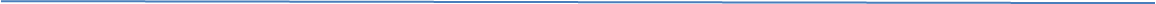 8th Grade iPad Fee Assessment – Office CopyThe following items are missing, or are not in an acceptable condition for use by another TSD student.  NOTE: Students cannot return replacement chargers, cords that are not Apple MFi Certified.  Case must be the original MaxShield Case, as well.  The fees noted below are to cover the cost of the missing and/or damaged items.  You are responsible for payment of these fees.  All Fees are payable via PaySchools or by dropping a check off at the TSD Administration Building.  Check must be made payable to Troy School District with Student name, ID number and “iPad Fee” noted on the check.Student NameBuildingAsset TagEmail06/12/2017Serial NumberNo FeesItemMissingDamagedFeeNotesiPadPer Responsibility Form Occurrence FeeiPad Case$39.95Adapter$20.00Cable$10.00Barcode Tag$0.00Total Fees Due:Total Fees Due:Total Fees Due:Student NameBuildingAsset TagEmail06/12/2017Serial NumberNo FeesItemMissingDamagedFeeNotesiPadPer Responsibility Form Occurrence FeeiPad Case$39.95Adapter$20.00Cable$10.00Barcode Tag$0.00Total Fees Due:Total Fees Due:Total Fees Due: